Уважаемые коллеги!Для организации дистанционного образования Предлагаем Вам воспользоваться   платформой«Дистанционное и электронное обучение»http://distance.mosedu.ru/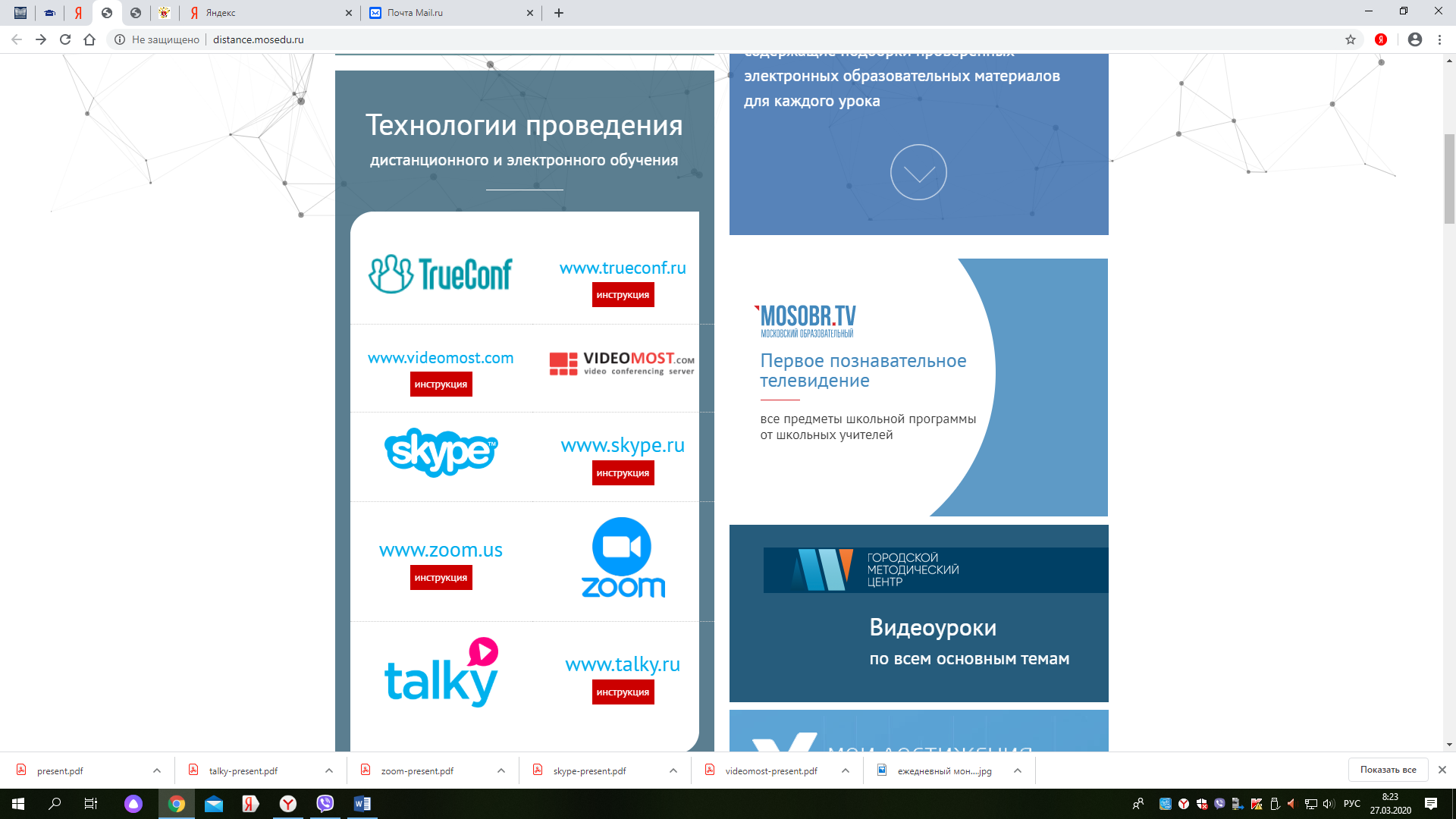 Здесь собрано большое количество электронных ресурсов,  инструкций по организации коммуникации  с обучающимся. Надеемся,  что каждый из вас найдет здесь полезную информацию.